AyuntamientoVILLA DE LA OROTAVAConcejalía de Bienestar SocialACTA DEL JURADO. FALLO DEL CONCURSO DE FOTOGRAFIA "CuidArte".1º Reunidos en las dependencias del Área de Protección y Promoción Social perteneciente al Excelentísimo Ayuntamiento de La Orotava, siendo las 10:10h del día 17 de abril de 2019, el jurado compuesto por:Concejala Delegada de Bienestar Social, Mª Belén González Rodríguez.En representación del PSOE, José Manuel López González.En representación de USP, M a Acacia Martín González.En representación del PP, Tomás Martín Pacheco.En representación del Centro de Salud Orotava-Dehesas, Ana Isabel Pérez y Sebastián Mayos Castro.En representación de la Asociación ACUFADE, M a Elena Felipe Pérez.Actuando como Secretaria, Carmen Yanira Febles Martín.Para el fallo del concurso de Fotografía "CuidArte"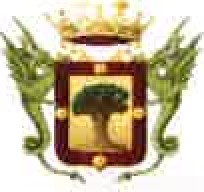 2º Apertura de los sobres y lectura de la explicación que acompaña cada trabajo presentado, atendiendo a lo establecido en las bases que regulan el concurso.3º Se abre el turno de valoración de cada trabajo presentado por cada uno de los miembros que compone el jurado y se procede a la votación.4º El resultado de la votación es el siguiente:Por unanimidad de todos los componentes que forman el jurado se llega a la siguiente deliberación:1er Premio al trabajo titulado "El Poder de las Palabras"Autor: Juan Víctor Quintero Socas 20 Premio al trabajo titulado "Caminando hacia la Libertad"            Autora: Montserrat Victoria Hernández González 3er Premio al trabajo titulado "La ilusionante mirada del cuidado"Autora: Isabel Quintero Socas No teniendo más temas que tratar al respecto se procede por los miembros presentes a la firma del acta y finalización de la reunión siendo las 12:17 horas del día 17 de abril de 2019.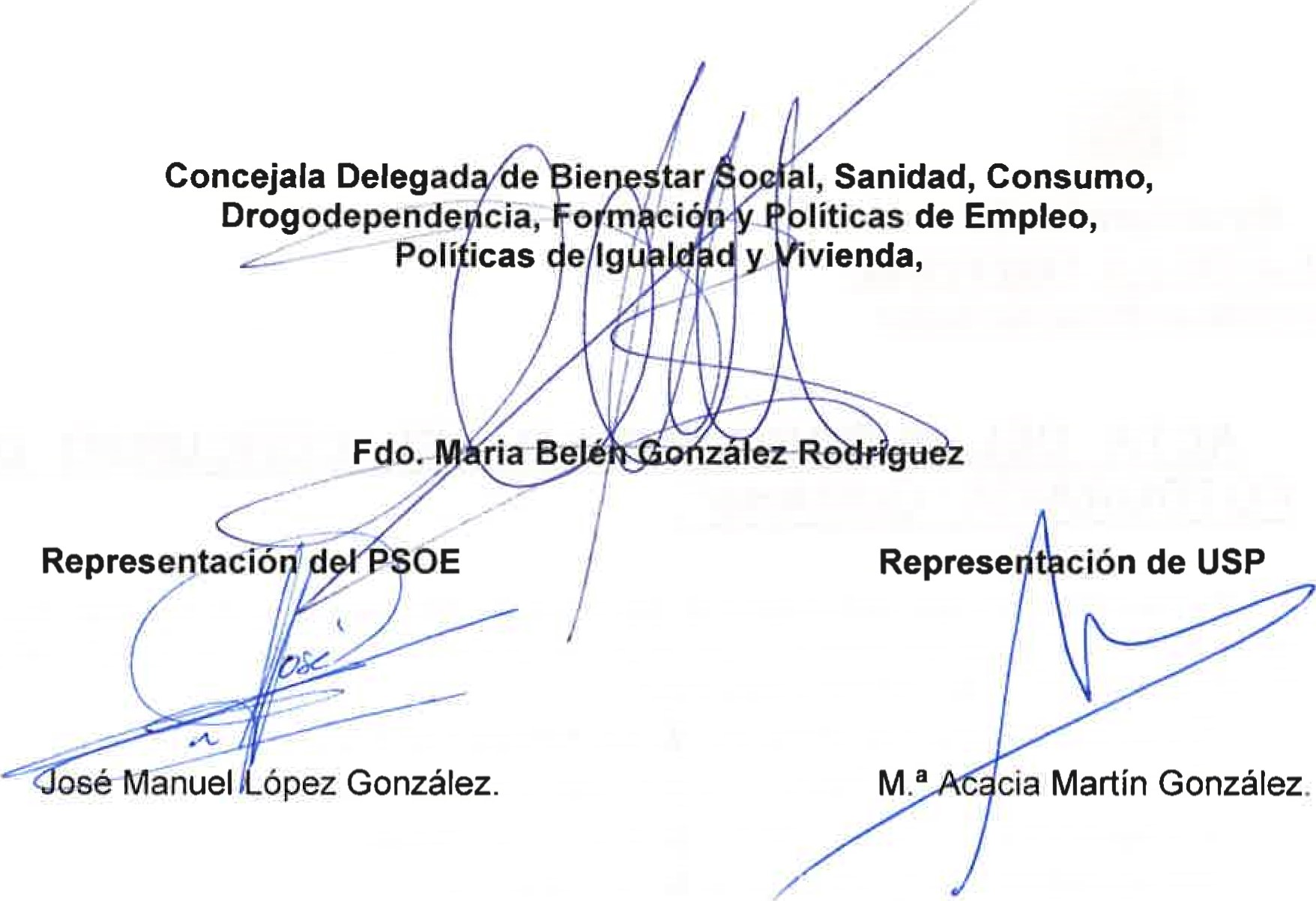 	Representación del PP	Representación de la Asociación ACUFADE	Tomás Martín Pacheco	Representación del Centro de Salud Orotava-Dehesas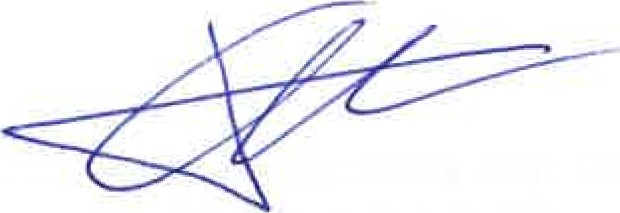 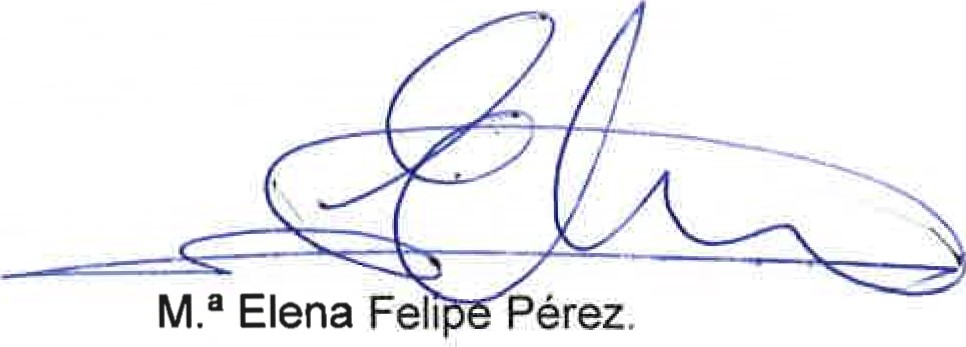 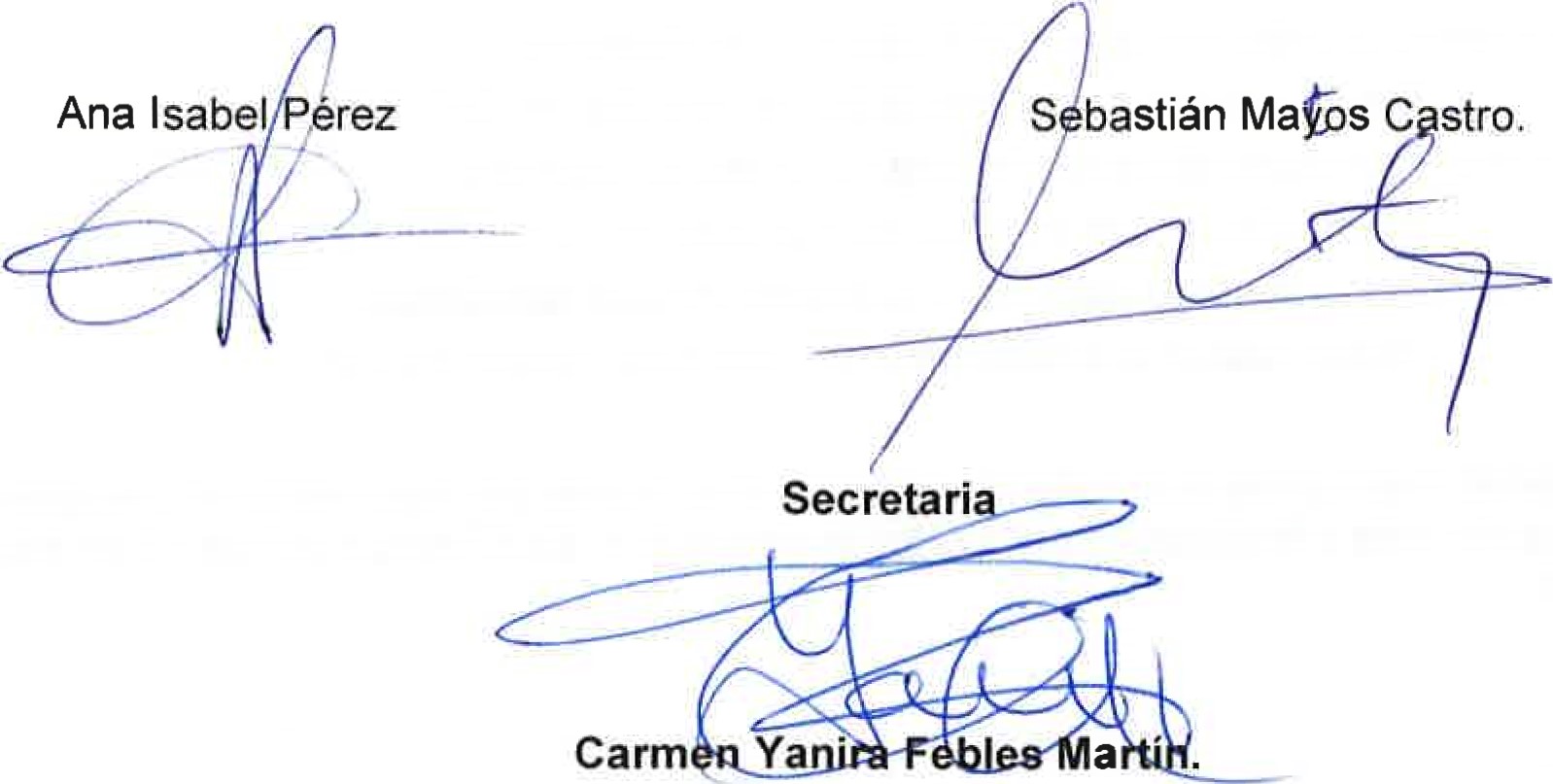 